oulevard PTO Meeting Minutes November 11, 2015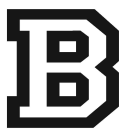 In Attendance: Traci Carpenter, Erin Zelin, Neal Robinson, Lauren Rollins, Brenda Kline, Jennifer Sekeres, Beth Day, Scott Shelfer, Patty Stevenson, Nicol Coxon, Laurie Brem, Ramona Lowery, Beth Gillespie, and Tony PeeblesMeeting Called to Order: Erin Zelin officially called the meeting to order at 7:05 PM.Approval of Minutes: October 7, 2015 minutes approved Principal’s Report:   Neal RobinsonThe staff is almost finished with the self study for the building. Mr. Robinson is building a strong leadership team to submit the final feedback for the IB reauthorization. Mobile Math Lab is moving forward. Kristen Clark -the Math Instructional coach is helping. White Boards and manipulatives will be purchased. It should be operational by the springtime. Report cards will go home December 4, 2015. November was Dads come to school and join students for lunch. It was successful. Socktober exceeded goal of 600 plus socks. There were 633 socks collected and donated to Homeless Stand Down.   Teachers’ Report:  Lauren Rollins and Brenda Kline (teacher reps)The Parent/ Teacher Conferences went well. We had a great turnout from parents and caregivers. 1st grade Food Drive going well, suggestion to add the information to Blvd. Web page/ FacebookHalloween Parade and Party was a success.  The weather held out and the parade was outside. President’s Report: The New PREK program- Shaker’s First Class will start next year. They will be accepting 32 students shared between Mercer and Onaway.  Details available on the district website. On 11/19/2015 The Ohio Democratic caucus will be observing the schools.Wellness Workshop is being held on 11/18/2015.Safe Schools Summit information is posted online at the district website. Brown Bag lunches are being held monthly with Dr. Hutchings and all of the PTO presidents to discuss matters within the district. Keeping communication open.  VP ReportsCommunication:  Jennifer SekeresHoliday Gift guidelines for Teachers were sent to room parents to distribute.The Boulevard Times is rolling out the first issue of the year. All seemed to go smoothly.  Educational Enrichment:  Patty Stevenson  Math and Science Night is being planned for November. Larry Baum will be chairing the event.  Snapology will be joining in on the night with Lego activities.  They will require 8-10 tables. Maintenance should be notified. Chess Club is underway it will end on 11/18There was discussion with Mr. Robinson on need based scholarships for after school programs. We presently have 4 volunteers for Book Bunch but we are in need of additional volunteers. It will start on 1/11/2016. Financial Management:  Ramona Lowery Boulevard Night at Dewey’s Pizza in Cleveland Heights was held on November 2, 2015. $450 was earned.Kalahari fundraiser will take place on January 21, 2016 this year.  Room rate will be $119 per room.  Rooms must be booked by December 21, 2015.Outreach:  Beth GillespiePumpkin sale was better attended this year with the addition of pizza, 50-50 raffle and candy sales. The weather was great and drew many families after school on Friday. High school volunteers helped with games. Pizza and Pumpkins sold out. It was suggested to have the pumpkin sale earlier next year.  Parent Education & Advocacy:   Nicol CoxonInternational Families Pumpkin Carving Party was October 23, 2015.   There was a high turnout. The next event is in February for International families. March 16, 2016 will be International Around the World Sharing Our Cultures event. We are in the planning process and need volunteers to represent different countries. The letters are being sent home. International Family ice cream party will take place on May 6, 2016.Treasurer Report:   Tony PeeblesThe treasury report was presented. Dewey’s pizza profits were not included. He suggested less small fundraisers and more impactful activities. Discussion about adding fundraising activities to B2SB.Mr. Robinson has received the Math Lab funds and the money will be allocated. New / Old Business: Education Enrichment list of resources to be added to Boulevard website. We are not able to do Amazon Smile with direct link to Boulevard. It goes to the Shaker Schools Foundation so all schools will benefit. Many online resources for students and parents are online at the Woodbury website. Staff Appreciation breakfast will be held on 12/17/2015 in the morning. Donations and volunteers are needed.  Contact Anna Thornton Taylor for details. Adjournment:The meeting was adjourned at 8:54 PM